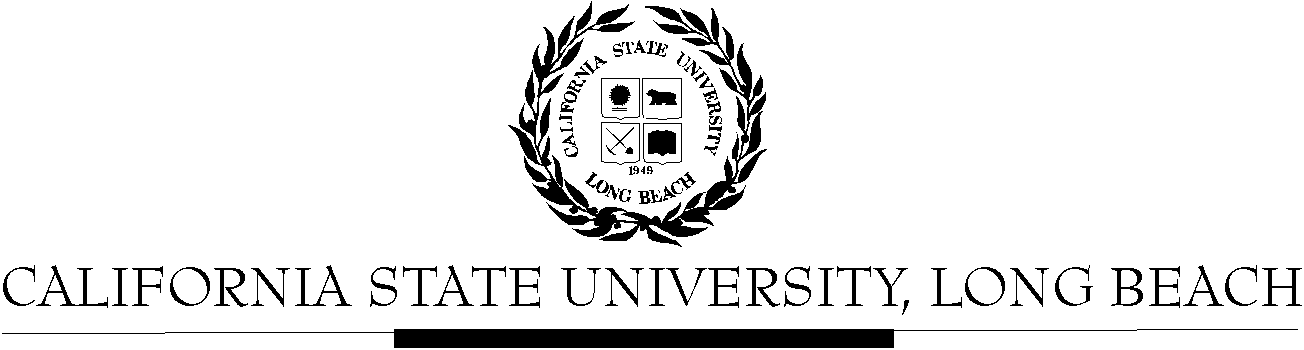 General Education Governing CommitteeAgendaOctober 26, 20152:00pm – 4:00pm – President’s Conference Room, BH-302Please notify a member of the GEGC Executive Committee (Heather.Rae-Espinoza@csulb.edu, Danny.Paskin@csulb.edu, Grace.Reynolds@csulb.edu or Vanessa.Red@csulb.edu) if you are unable to attend.Call to OrderApproval of AgendaApproval of Minutes: GEGC Minutes posted on BeachBoardAnnouncementsNo updates from the following tabled course: AIS/FEA 450.Course ReviewsOld BusinessMATH 303: Reflection in Space and Time - TabledPosted on BeachBoard/GE Course Proposals Fall 2015, AY 2015-2016Existing to General EducationRequest to continue Capstone: InterdisciplinaryRequest to add Capstone: Writing IntensiveUpdated SCO available on BeachBoardPrevious discussion:GWAR missing from catalog description as prereqs; bibliography does not include required text.  Peer review and feedback in first three weeks and there is no description of how writing will be taught. The rubric is not writing instruction.  Is peer feedback enough for a writing intensive course?  Maybe one assignment can be peer-reviewed but this is not sufficient for writing given the spirit of the intensive writing courses.  Percentages of assignments are off.  The syllabus information must be incorporated into the SCO because that is what will be referred to.  There is no feedback coming from the professor in the first three weeks as per the instructions for writing intensive.  Moved to TABLE this course.MATH 309: Complexity and Emergence - TabledPosted on BeachBoard/GE Course Proposals Fall 2015, AY 2015-2016New to General EducationRequest to add Capstone: Writing Intensive, Interdisciplinary Updated SCO available on BeachBoardPrevious Discussion:GWAR requirement missing from catalog description.  Look at grading items to make sure that they do not exceed the 30% for one assignment.  Bibliographic information is missing from references.  Oral communication is not being taught; we might suggest the unchecking of the secondary box.  There is no assignment on oral communication except maybe class discussion.  The outline is in the syllabus rather than in the SCO; the information needs to be in the SCO.  The fields that are covered in the interdisciplinary component are not clearly articulated; they are there but you have to dig and if you are not from math, it is hard to find.  It is in the justification but not clearly articulated in the SCO proper.  Same problems with the articulation of the writing intensive components.  If the students can pick any disciplines to integrate, are we sure that the students are being guided to correctly seek the interdisciplinary connections between what they choose.  Put the outline into the SCO.  Mentions word count by page, not GE required totals.  Needs to make changes to both interdisciplinary and writing intensive.  TABLED.  Did not receive updated GEAR form – Remaining on tableNew BusinessA/ST 315: Modern KoreaPosted on BeachBoard/GE Course Proposals Fall 2015, AY 2015-2016New to General EducationRequest for Explorations: Social Sciences & Citizenship; Global IssuesREC 201: Teamwork and Group DynamicsPosted on BeachBoard/GE Course Proposals Fall 2015, AY 2015-2016New to General EducationRequest for Explorations: Lifelong Learning & Self-DevelopmentGE Policy GuidelinesA1. Written CommunicationA2. Oral CommunicationA3. Critical ThinkingB1a. Life SciencesB1b. Physical SciencesB2. Mathematics/Quantitative ReasoningC1. The ArtsC2/C3. HumanitiesD. Social Sciences & CitizenshipE. Lifelong learning & Self DevelopmentHuman DiversityGlobalF. InterdisciplinaryF. Advanced SkillsF. Service LearningF. IntegrativeF. Writing Intensive (Special attention to policy and “Must/Suggested Guidelines”Placement OptionsStep 1 here: http://web.csulb.edu/divisions/aa/ge/faculty/Within Step 2 “GE Essential Skills Grid” first column here http://web.csulb.edu/divisions/aa/ge/faculty/skills/info.htmlAdjournmentFuture Agenda/Discussion ItemsPending Course Reviews: DESN 367: History and Theory of Architecture; HIST 463/IST 476: Power and Violence in Latin America and the Caribbean.